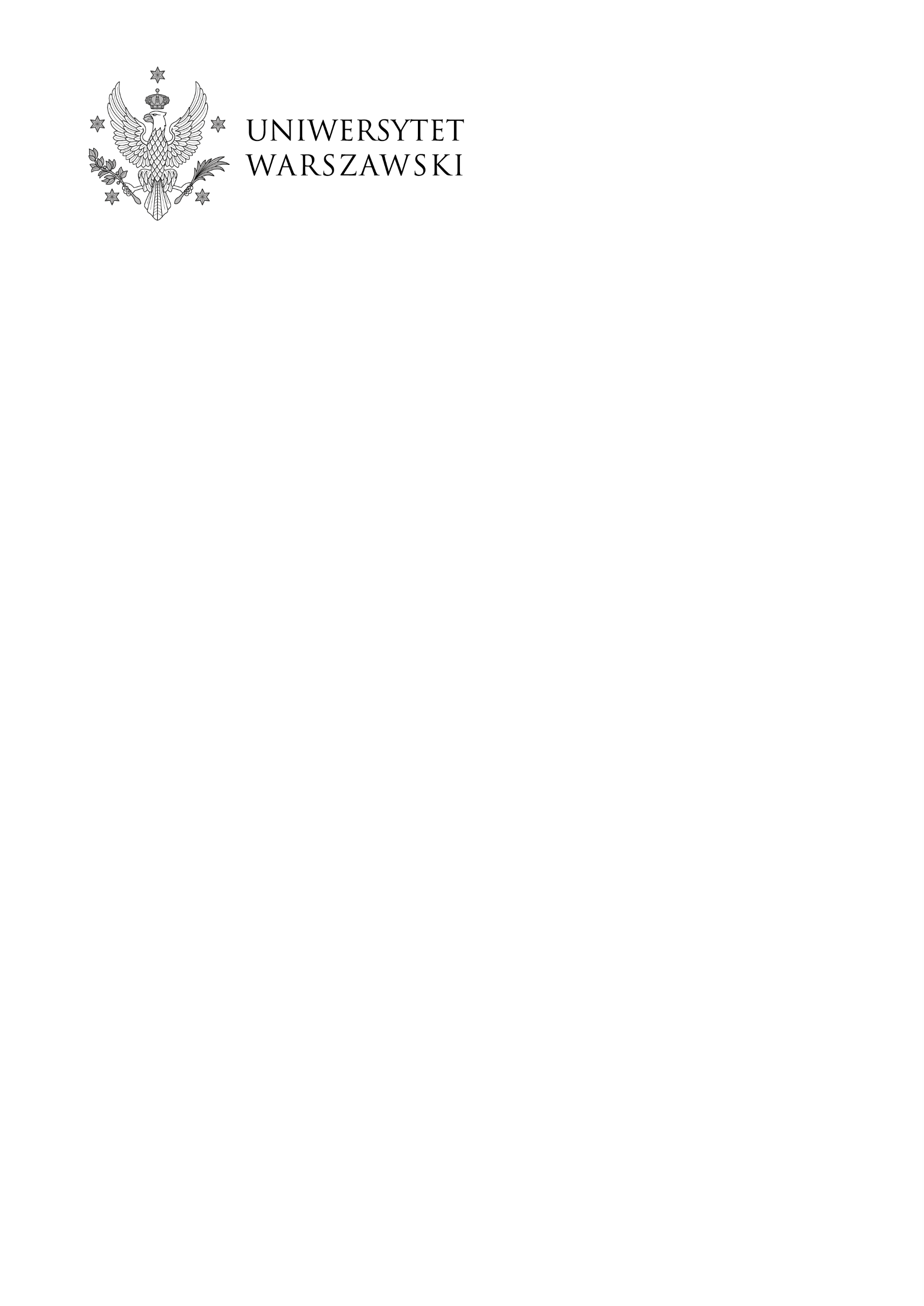 	Warszawa, dnia 29.06.2022 r.DZP-361/16/2022/KSU/703Do wszystkich zainteresowanychDotyczy: postępowania o udzielenia zamówienia publicznego prowadzonego w trybie przetargu nieograniczonego nr DZP-361/16/2022 pn.: „Zakup wyposażenia biorepozytorium (szafowe zamrażarki niskotemperaturowe wraz ze stelażami, systemem podtrzymującym pracę i systemem monitorowania temperatury; czytnik probówek z kodem 1D/2D wraz z probówkami i  pudełkami typu cryo, oprogramowanie do biobankowania wraz z modułem sterującym, dostosowaniem oprogramowania do potrzeb użytkownika i szkoleniem)”ODPOWIEDZI NA PYTANIA W związku z art. 135 ust. 2 i 6 ustawy z dnia 11 września 2019 r. – Prawo zamówień publicznych (Dz. U. z 2021 r. poz. 1129, z późn. zm.) Zamawiający poniżej przedstawia treść otrzymanych zapytań wraz z wyjaśnieniami:pytanie 1: Czy Zamawiający dopuści rejestrator w możliwością podłączenia tylko do sieci LAN, monitorującym temperaturę w urządzeniu i przesyłającym informacje o zbyt niskiej i zbyt wysokiej temperaturze w urządzeniu przez SMS i e-mail?odpowiedź: Zamawiający nie dopuszcza rejestratora w możliwością podłączenia tylko do sieci LAN.pytanie 2: Czy Zamawiający dopuści rejestrator działający bez podłączenia do WiFi zawierający już kartę SIM, przesyłający dane z pomiarów temperaturowych na platformę w celu archiwizacji i z możliwością zalogowania się do platformy z dowolnego komputera na świecie  z dostępem do internetu? Proponowane rozwiązanie jest korzystniejsze z racji stałego dostępu do sieci poprzez kartę SIM – brak ryzyka straty zasięgu przez sieć WiFi.  odpowiedź: Zamawiający nie dopuszcza rejestratora działającego bez podłączenia do WiFi zawierającego już kartę SIM.pytanie 3:Czy Zamawiający wymaga urządzeń z wyświetlaczem dotykowym wielkości 7 cali w języku polskim? Proponowane rozwiązanie pozwala na lepszą komunikację z urządzeniem, gdyż wszystkie komunikaty diagnostyczne są doskonale widoczne i są napisane w języku polskimodpowiedź: Zamawiający nie wymaga urządzenia z wyświetlaczem dotykowym wielkości 7 cali w języku polskim, ale dopuszcza takie rozwiązanie.W imieniu ZamawiającegoPełnomocnik Rektora ds. zamówień publicznychmgr Piotr Skubera